BIOTECHNOLOGY NOTES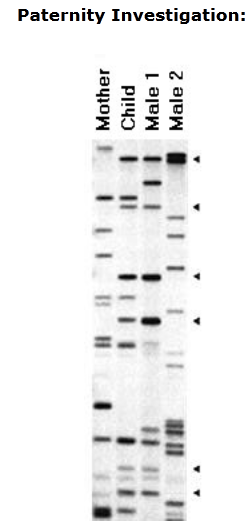 Trying to determine who are the biological ______________________ of a child.The DNA fragments in the child comes from the ________ and father.A _______________ present in the child must come either from the mother or from the fatherTo Do:  Compare male 1 with the child then male 2 with the child.Interpretation:The bands on the child's fragments are either found on the mother or the male1. __________ therefore is this father of this child. None of the ____________ bands appear in the child 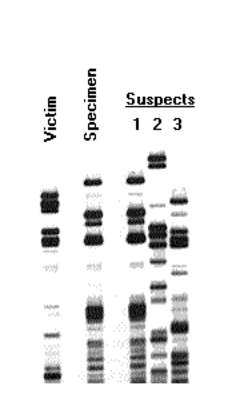 FORENSIC INVESTIGATIONA specimen of ____________ is taken from the victim or the crime scene.DNA samples are taken from the 3 ____________.The bands are compared to associate the suspects but to eliminate the victims ________ from the specimensTo Do:  Compare victim with the specimen;  then compare Specimen with all 3 suspectsInterpretation:Note that the bands on the specimen are ________________by the bands on the Suspect _________.This means that Suspect_______ was present at the crime scene.The law will still require to prove a crime was committed and then that Suspect ______committed the crimeGene transfer involving plasmids, a host cell (bacterium, yeast or other cell), restriction enzymes (endonucleases) and DNA ligase. (2) Outline /  brief account of summary.Stage 1: obtaining the __________ for transfer:Restriction enzymes are used to _____________ out the useful gene that is to be transferred. 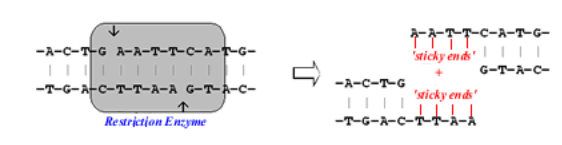 Note the 'sticky ends' of unattached __________________ bonds. Stage 2. Preparing a vector for the transferred gene:Plasmids are small ____________ DNA molecules found in _________.  These can be cut with the same ___________________ enzyme as above.  This leaves the same __________________ 'sticky ends' in the plasmid.  The plasmid can be cut at particular sites. These are called restriction ____________________ and some are named in the diagram.Stage3. Recombinant DNA(a) plasmid that will be the ____________                          (b) plasmid cut at restriction site Pstl(c) Source ___________________ cut with same restriction enzyme as plasmid to (d)(e) Recombinant DNA           (f) unaffected ____________________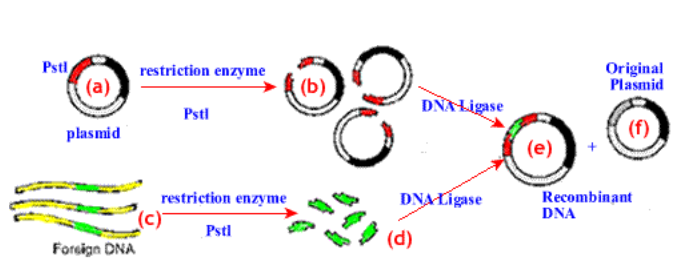 